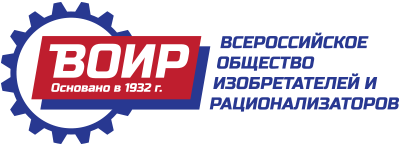 Всероссийское обществоизобретателей и рационализаторов (ВОИР)Москва, 105122, Щелковское шоссе, д.5,стр.1, офис 602-3тел.+7 (495) 849-12-23, e-mail: sovet@ros-voir.ruwww.ros-voir.ruВыдано свидетельство о членстве  №____ от «___»  ___________ 20__г.Получил_________________ (_____________________)подпись 		     расшифровкаВ реестр членов внесено «____»________20___г. Запись №_________________________________ЗАЯВЛЕНИЕ(заполняется руководителем организации)В региональное (местное) отделение ВОИР, Президиум Центрального совета ВОИР(нужное подчеркнуть)от ___________________________________________________________________________________,ФИОГенерального директора (либо другого лица, уполномоченного действовать от имени организации по доверенности) ______________________________________________________________________.название полностьюНаименование:_____________________________________________________________________Организационная форма:____________________________________________________________Банк:                    ____________________________________________________________________субъект РФ: :       ____________________________________________________________________Юридический адрес:  ________________________________________________________________Почтовый адрес: ____________________________________________________________________Руководитель:      ____________________________________________________________________Контактная информация:(при наличии)Список созданных результатов интеллектуальной деятельности (ст. 1225 ГК РФ) и других результатов научно-технической деятельности:Прошу принять в члены общественной организации Всероссийское общество изобретателей и рационализаторов___________________________________________________________________________________________________________________________________________________________.полное наименование компании (организационная форма и название).С Уставом ВОИР, порядком уплаты членских взносов ознакомлены, обязуемся соблюдать и участвовать в деятельности Общества. Вступительный взнос в размере______________________________________________рублей оплачен, платежный  документ______________№_________, «___» ___________20__г.(копия прилагается)._________________ (_____________________)подпись 		     расшифровка	Руководитель региональной организации:  ______________________________________________________название организацииподпись (расшифровать)________________________________________________Дата и номер протокола: ___________________________от «___»  ___________ 20__г.ИНН:КПП:ОГРН:ОКПО:р/с:БИКк/смобильный  телефон ответственного сотрудника:              +7 ()--рабочий телефон:                                                                      +7 ()--e-mail:сайт:Виды деятельности организации:сельское хозяйствокультура и искусствонаукаобразованиемедицина и здравоохранениепромышленностьорганы властиторговля услугидругое: _______________________________________Состояла ли организация до 1991 года в членах ВОИР данетавтор, соавторправообладатель(да\нет)№ патента, (свидетельства) названиедата выдачи, срок действиястатус (действует,\не действует)используется (когда, где)\не используется